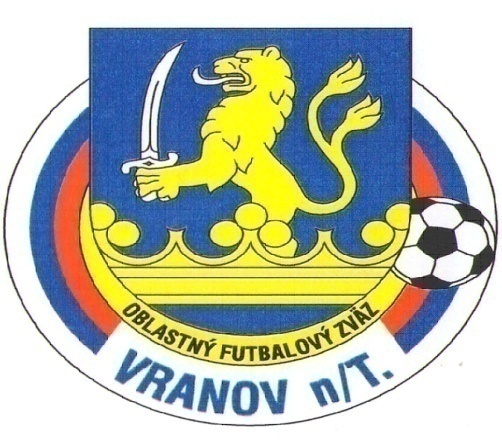          R O Z P I S                 súťaží riadených          ObFZ Vranov nad Topľou       pre súťažný ročník 2020/2021Určené:futbalovým klubom riadeným ObFZčlenom konferencie, Výkonného výboru a komisií ObFZrozhodcom a delegátom ObFZ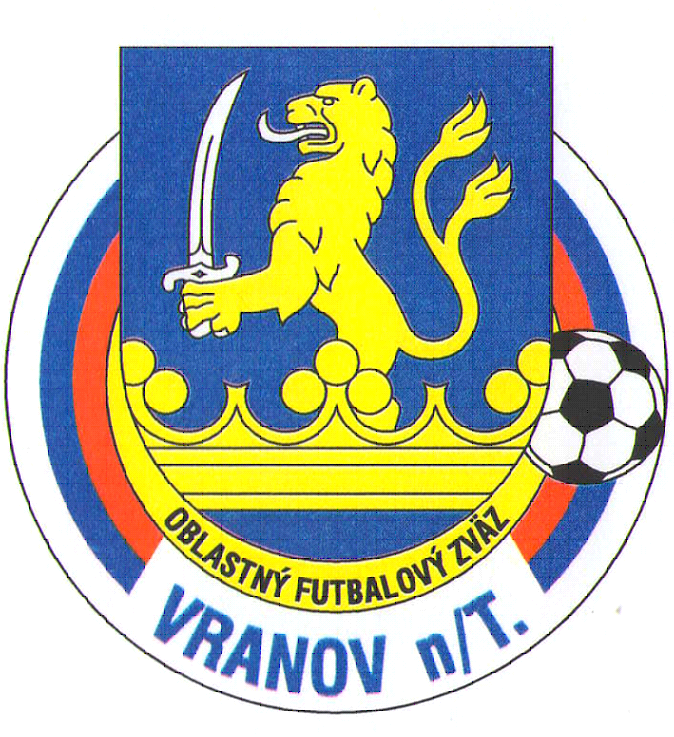            VÝKONNÝ VÝBOR ObFZ : Predsedovia komisií ObFZ :                                             Bankové spojenie ObFZ Vranov n/T. ČSOB Číslo účtu:4020453355/7500                                            IČO : 31946992   DIČ : 2021372617	Poštu adresovať:       Oblastný futbalový zväz, ul.Dr.C.Daxnera 86/4, 093 01 Vranov nad Topľou                                         Telefón:          0908 183 691                                          e mail:         obfzvranov@gmail.com                                         Web stránka: www.obfzvranov.sk   ADRESY:    Adresa VsFZ:  Alejová č. 2, 042 96  Košice Office            :  Telefón a fax :  055/6433566, 0911645550-p. Eperješi                           e-mail: marcel.eperjesi@futbalvsfz.skMatrika-registrácia: 055/7898322, 0907992394- p. Majlátová                           e-mail: alzbeta.majlatova@futbalvsfz.skBankové spojenie:  VÚB Košice –vidiek č.ú. 15439-542/0200IČO             :            17074029DIČ             :            2021157369 Člen výkonného výboru VsFZ :  Peter GogaAdresa SFZ:   Tomašikova 30C,   821 01  Bratislava e-mail : office@futbalsfz.sk                         funkcionári : meno.priezvisko@futbalsfz.sk napr. jan.baran@futbalsfz.sk                           web stránka : www.futbalsfz.sk                         Prístup do systému ISSF:  https://issf.futbalnet.sk Verejný register matrík SFZ:  http://www.futbalnet.sk/web/issf/matrika Bankové spojenie :  ČSOB BRATISLAVA, Lehotského 3, č.účtu 2621273/7500                                 IČO :  00687308, DIČ : 20208913, IČ DPH : SK 20208989A.  VŠEOBECNÉ   USTANOVENIARiadenie súťažíVI.liga dospelí ObFZVT      V.liga-SD-U19-sk.A-ObFZ VTV.liga-SD-U19-sk.B-ObFZ VTIII.liga-SŽ-U15-sk.A-ObFZVT      III.liga-SŽ-U15-sk.B-ObFZVT      Prípravka U 11Termíny a hracie dni      Termínová listina je nedeliteľnou súčasťou tohto Rozpisu a termíny v nej uvedené sú          záväzné pre všetky FKTERMÍNOVÁ   LISTINA                         futbalových súťaží ObFZ pre súťažný ročník  2020-2021DOSPELÍ  A  DORAST11Halový turnaj žiakov o Pohár predsedu ObFZ ...........  ( Jarné prázdniny)Finále MO dorastu a žiakov .......................................... po skončení jarnej časti určí ŠTK3.Účastníci súťažíSú uvedení v tomto rozpise4.Vyžrebovanie súťažíVyžrebovanie súťaží je uvedené v tomto rozpise a je jeho neodeliteľnou súčasťou.5. Miesto stretnutiaa) Stretnutia sa hrajú na ihriskách FK schválených ŠTK ObFZ, ktoré sú vo vyžrebovaníuvedené na 1. mieste. Akékoľvek zmeny na hracej ploche a na ihrisku vôbec musia byťnahlásené ŠTK a tá musí ihrisko opätovne schváliť.b) V súťažiach je možné odohrať stretnutia aj v obrátenom poradí, ak je to zekonomického, alebo iného hľadiska výhodnejšie a oba zainteresované kluby sa na tomdohodli a ŠTK dala súhlas na zmenu.c) Majstrovské stretnutia dospelých, dorastu a žiakov sa hrajú na trávnatých plochách aplochách s umelým povrchom. ŠTK povoľuje odohratie majstrovských stretnutí všetkýchkategórií v jesennej časti od 1. 11. a v jarnej časti do 15. 4. na vedľajších ihriskách(trávnaté, s umelým povrchom), pokiaľ boli schválené ŠTK. V týchto termínoch o hracejploche je oprávnený rozhodnúť aj usporiadajúci oddiel. Konečné rozhodnutie je narozhodcovi stretnutia. Ak vplyvom poveternostných podmienok v priebehu celéhosúťažného ročníka, t. j. mimo uvedených termínov, je hlavná hracia plocha rozmoknutá aodohratie na nej by mohlo spôsobiť škody, stretnutie možno odohrať aj na pomocnomihrisku, pokiaľ je schválené ŠTK. Aj v tomto prípade s konečnou platnosťou rozhodnerozhodca stretnutia.d) Ak vplyvom poveternostných podmienok je hlavné ihrisko rozmoknuté a odohratiepredzápasu mládeže by na ňom spôsobilo vážne škody, môže sa takéto stretnutieodohrať automaticky na schválenom pomocnom ihrisku. Konečné rozhodnutie je na Rstretnutia.e) Pre oblastné súťaže platia tieto minimálne normy vybavenia ihriska: okolo hracejplochy musí byť súvislá bariéra (min. 2m od postrannej čiary) + bariéra od HP po šatne,lavičky pre náhradníkov, pričom vo všetkých súťažiach sú povinné kryté lavičky prenáhradníkov. Usporiadajúci oddiel je povinný poskytnúť mužstvu hostí samostatnúmiestnosť - šatňu. FK sú povinné poskytnúť rozhodcom šatňu - samostatnú miestnosť,ktorá nesmie byť spoločná so šatňou hráčov! Ak nie sú v areály ihriska šatne, FK musízabezpečiť takúto miestnosť na kľúč v blízkosti ihriska. Na každé stretnutie musí domácioddiel zabezpečiť nosidlá. V súťažiach dospelých aj mládeže domáci oddiel poskytnemužstvu hostí sprchy s teplou vodou. V kategóriách dospelých, v V.lige dorastencov av III.lige žiakov musí mať tréner minimálne trénersku licenciu „C“. V prípade, že trénerinebudú vlastniť minimálne „C“ licenciu, bude FK udelená finančná pokuta.f) Usporiadajúci klub vo všetkých súťažiach je povinný umožniť každému klubu vykonaniefilmového alebo video záznamu z celého stretnutia. Porušenie tohoto ustanovenia buderiešené DK ObFZ.g) Domáce FK v súťažiach VI. ligy dospelých sú povinné zabezpečiťnatáčanie videozáznamu zo stretnutí pre posúdenie výkonu rozhodcu v prípade námietokvoči jeho výkonu resp. k posúdeniu pre potreby komisii. Videozáznam musí byťvyhotovený zo statívu z optimálneho vyvýšeného miesta zabezpečeného pred nepriazňoupočasia, minimálne z výšky 1,5 m (z tribúny, z veže, z budovy a iné), z úrovne stredovéhokruhu mimo hracej plochy, natočený na nosiči neprerušovaný od začiatku stretnutia až poodchod aktérov po ukončení stretnutia do kabín a musí byť vybavený údajom prebiehaniačasu, v nezníženej kvalite. Pohon kamery musí byť zabezpečený náhradným zdrojom.Pre potreby komisií musí byť záznam zo stretnutia predložený neprerušovaný aneupravovaný od začiatku stretnutia až po odchod aktérov po ukončení stretnutia dokabín.Videozáznam je FK povinný na požiadanie okamžite predložiť riadiacemu orgánu (ŠTK,DK, KR), natočený videozáznam na DVD nosiči je povinný klub archivovať po dobu 14 dnípo odohratí stretnutia. - námietky so žiadosťou o vzhliadnutie videozáznamu je potrebnézaslať do 48 hod. Poplatok vo výške 30 € bude klubu započítaný do mesačnej zbernejfaktúry. V prípade vyhoveniu všetkých námietok sa tento vklad klubu vráti.Pri dokázaní, že klub natáčanie videozáznamu nevykonal, bude potrestaný pokutou 100€. Ak klub natáčal videozáznam, ale pre potreby zväzu ho úmyselne nedoručil, resp. hoúmyselne upravil (marenie vyšetrovania) bude FK potrestaný pokutou 100 €.Námietky pre vzhliadnutie videozáznamu aj na výkon R musia obsahovať:- označenie stretnutia, ktoré je predmetom sťažnosti- popis konkrétnych udalostí (rozhodnutí R), voči ktorým podáva klub sťažnosťs vyznačením času (minutáže)- predloženie, resp. požiadanie o predloženie (v prípade hosťujúceho klubu, ktorý si sámvideozáznam nevyhotovoval) príslušnej videodokumentácie v súlade s týmto bodomVšetky podania je potrebné zrealizovať cez ISSF systém. To znamená aj námietky, ktorémá možnosť kapitán mužstva uviesť stretnutí v zápise je potrebné realizovať cez ISSFsystém na príslušné odborné komisie. V opačnom prípade odborné komisie nie súpovinné sa námietkou zaoberať.Príslušné komisie riadiaceho zväzu si vyhradzujú právo vyžiadať videozáznam ajv prípade, že nebola zo žiadnej strany vznesená požiadavka na vzhliadnutievideozáznamu. V takom prípade je klub povinný najneskôr do 48 hod. doručiť na zväzvideozáznam.Kapitán družstva, u mládeže aj vedúci družstva, má právo po ukončení stretnutiav stanovenej lehote do 48 hod. podať námietky v systéme ISSF v zmysle č. 80, bod 3.Môže vzniesť námietky proti:- výsledku stretnutia- priebehu stretnutia / nie však voči výkonu rozhodcu /- náležitostiam hracej plochy- štartu niektorého súperovho hráča- výstroju hráčov súperovho družstva- striedaniu náhradníkov- popisu priestupkov napomínaných alebo vylúčených hráčov6. Hospodárske náležitostia) FK štartujú v súťažných a pohárových stretnutiach na vlastné náklady.b) Do začiatku súťaže každý FK je povinný uhradiť štartovný poplatok za mužstvodospelých: VI. liga - 200, - €V. liga dorast sk.A,III.liga žiaci sk.A - 60, - €V. liga dorast sk.B - 30, - €III.liga žiaci sk.B     -30,- - €Príjem zo štartovného bude použitý na riadiacu činnosť ObFZ.c) Pokuty, poplatky, ktoré udelí riadiaci zväz (jeho komisia), budú FK započítané domesačnej zbernej faktúry – neplatia sa vopred. Komisie prerokujú na svojom zasadnutívšetky previnenia bez úhrady poplatkov vopred.d) Kluby sú povinné uhrádzať poplatky a pokuty (zverejnené v ÚS) na základe mesačnejzbernej faktúry (v ISSF - typ všeobecná faktúra). Táto faktúra je generovaná vždy v prvýpondelok v mesiaci. Obsahuje všetky pokuty a poplatky za predchádzajúci mesiac.Faktúry sa klasickou poštou nezasielajú, každý klub si ju stiahne v elektronickej podobe zISSF. Splatnosť mesačnej zbernej faktúry je 10 dní odo dňa jej vystavenia. Úhrada musíbyť pripísaná na účet v posledný deň splatnosti, NIE uhradená v posledný deň splatnosti.Úhrady platieb na účet SFZ je platiteľ povinný realizovať výhradne bankovým prevodom (vžiadnom prípade nie šekom!) na bankový účet SFZ číslo účtu 5029610884/0900variabilný symbol úhrady je číslo faktúry. V prípade neuvedenia tohto údaja, resp.uvedenia nesprávneho údaja bude faktúra považovaná za neuhradenú! Voči platiteľovi sav takomto prípade bude ďalej pokračovať v zmysle platného DP.V prípade, ak klub riadne a včas neuhradí mesačnú zbernú faktúru, považuje sa to zanedodržanie súťažných kritérií. Automatickým športovo-technickým dôsledkom toho, žeklub riadne a včas neuhradí mesačnú zbernú faktúru, je zastavenie súťažnej činnosti,ktoré sa vzťahuje len na „A“ družstvo dospelých dotknutého klubu (ak klub nemá „A“družstvo, vzťahuje sa zastavenie činnosti na najvyššie zaradenú kategóriu v súťažiach) azastavenie matričnej činnosti klubu, s účinkom odo dňa nasledujúceho po poslednom dnisplatnosti až do riadneho uhradenia celej dĺžnej čiastky. Za uhradenie poplatkov riadne avčas, sa považuje ich uhradenie v lehote splatnosti (pripísanie sumy na účet SFZ preduplynutím lehoty splatnosti) v celej fakturovanej výške, so správnym uvedenímvariabilného symbolu úhrady. Dotknuté kluby a riadiaci orgán príslušnej súťaže súinformované o výške neuhradených poplatkov, lehote splatnosti, dôsledkoch neuhradeniapoplatkov, ako aj o zaplatení poplatkov prostredníctvom oznamov zasielaných zo systémuISSF, v ktorom sa pre potreby SFZ a jeho členov vytvára automaticky zoznam klubov,ktoré neuhradili riadne a včas mesačné zberné faktúry. Prípadné reklamácie platiebvybavuje ekonomický úsek SFZ, ktorý o svojich zisteniach informuje riadiaci orgánsúťaže. V prípade, ak reklamácia bola uznaná, účinok športovo-technických dôsledkov sana základe rozhodnutia ekonomického úseku SFZ ruší. Družstvu, ktorému bola zastavenásúťažná činnosť vo všetkých jeho činnostiach z dôvodu neuhradenia mesačnej zbernejfaktúry odohrá nasledujúce stretnutie, ale po skončení súťažného ročníka sa mu odrátajú3 body (čl. 83 SP). Ak FK nevyrovná svoje pozdlžnosti ani po tomto stretnutí, bude mupozastavená činnosť a ďalšie stretnutia sa do úhrady neodohrajú .e) Usporiadajúci klub je povinný hosťujúcemu FK vydať 22 voľných vstupeniek predospelých a 20 voľných vstupeniek pre družstvo mládeže.f) Futbalovému klubu, ktorého družstvo nenastúpi na majstrovské stretnutie, bude mu domesačnej zbernej faktúry započítaná poriadková pokuta vo výške: dospelí VI. liga – 150. -€,   mládež – 75.- € .  Po treťomnenastúpení na stretnutie resp. po troch kontumáciách (čl. 82 SP) je družstvo vylúčené zosúťaže. V prípade nenastúpenia na stretnutie v posledných dvoch  kolách je pokutadvojnásobná, ak sa jedná v stretnutí o priame ovplyvnenie postupu alebo zostupu.DK si vyhradzuje právo posudzovať jednotlivé prípady individuálne ( ak v stretnutí nejde opostup alebo zostup), na základe skutočností uvedených v zápise o stretnutí.Ak sa družstvo odhlási zo súťaže v posledných troch kolách, dosiahnuté výsledkyostávajú v platnosti a zostávajúce stretnutia sa budú kontumovať.g) Pre súťažný ročník 2020/2021 boli schválené tieto náhrady pre R a DZ:Odmeňovanie pozostáva z cestovných paušálných nákladov, ošatného a poštovného.V prípade, že sa stretnutie neuskutoční budú paušálne cestovné náhrady vo výške10 € v kategórii muži R, AR a DZ, dorast R, žiaci R. V prípade dorastu AR 5 €, DZ 3 €,žiakov AR 3 €.h) ISSF1. Za daňový doklad sa považuje aj elektronická faktúra, ktorú SFZ zašle na e-mailovúadresu klubu, uvedenú v ISSF. Kluby sú povinné uhradzať poplatky a pokuty (zverejnenév ÚS a ISSF) až na základe vystavenej mesačnej zbernej faktúry v ISSF (typ Všeobecnáfaktúra).2. SFZ si vyhradzuje právo počas súťažného ročníka generovať prostredníctvom ISSF ajiné typy faktúr, o ktorých je povinný informovať FK v dostatočnom predstihu.3. FK je povinný informovať Legislatívno-právne oddelenie a Ekonomický úsek SFZo každom upovedomení o začatí exekúcie.4. FK v plnej miere zodpovedajú za všetky údaje o FK a fakturačné údaje uvedené FKv ISSF a sú povinné bezodkladne informovať matriku ObFZ o každej zmene.7. Poplatky uvedené vo futbalových normách v EUR7.1 Námietky čl. 85 SPdospelí 10 €mládež 10 €7.2 Odvolania čl. 87 SP - ŠTKdospelí 50 €mládež 30 €7.3 Disciplinárne poplatkyprerokovací poplatok (jednotlivec, kolektív)dospelí 10 €dorast 5 €žiaci 5 €7.4 Odvolacie poplatkyodvolanie voči rozhodnutiam odborných komisií ( prvostupňové)dospelí 50 €mládež 30 €7.5 Registračný poriadoka) registračný poplatok matriky ObFZ - pri prvotnej registrácii hráča:- od veku 6 rokov 5 €7.6 Prestupový poriadok futbaluPoplatok žiadateľa za prestup – hosťovanie v elektronickej formedospelí 10 €mládež 7 €prestup zo zahraničia (iba cez SFZ) 20 €7.7. Matričná činnosť v dňoch pracovného pokojazákladná cena + 100 %7.8 Prestupový poriadok – odvolanie čl. 25, odst.1dospelí 50 €dorast, žiaci 30 €7.9 Komora pre riešenie sporov- poplatok za konanie o návrhu: 3 % z hodnoty predmetu sporu, najmenej 50 €, najviac2000 €- ak nemožno predmet konania oceniť peniazmi 50 €7.10 Rozhodcovský súdPoplatok za konanie: a) 4,5 % z hodnoty predmetu sporu, najmenej 663,88 €, najviac49 790,88 €, b) 1660 €, ak nemožno predmet konania oceniť peniazmi7.11 Poplatok za vykonanie zmeny termínu stretnutia, UHČ, HP- viac ako 10 dní pred konaním stretnutia - bez poplatku- menej ako 10 dní pred konaním stretnutia – 10 € dospelí5 € mládež- ŠTK si vyhradzuje právo individuálneho posudzovania žiadostí vovýnimočných prípadoch a ich prípadného schválenia resp. neschválenia7.12 Prejednávací poplatok ( ak sa žiadosť neschválila resp. žiadosť nespĺňanáležitosti) – 10 € dospelí5 € mládež7.13 Poplatok za sťažnosť na výkon delegovaných osôb 15 €Všetky uvedené poplatky s výnimkou za vystavenie RP, sú hradené FK formou mesačnejzbernej faktúry vystavenej SFZ.8. Podania na komisie (ŠTK, DK, KR) - všetky, žiadosti, námietky , podnety,podania, vyjadrenia, zmeny termínov sú  akceptovanélen cez ISSF - elektronická podateľňa (podanie na komisiu).9. Žiadosť o podmienečné upustenie od výkonu zvyšku disciplinárnéhoopatrenia: všetky žiadosti je potrebné podávať cez elektronickú podateľňu v ISSF ,,zaevidovanie podania na komisiu (DK),, , žiadosti v papierovej forme nebudúakceptované. V týchto žiadostiach je potrebné uvádzať všetky náležitosti: FK, meno apriezvisko hráča, registračné číslo, kolo v ktorom bol hráč vylúčený, stretnutie, výškutrestu, číslo uznesenia . Ak bude žiadosť nekompletná, bude komisiou DK prerokovanáza poplatok a zamietnutá.B. TECHNICKÉ USTANOVENIA10. Predpisa) Hrá sa podľa platných pravidiel futbalu, súťažného poriadku a tohto Rozpisu, ktoréhovýklad prináleží VV ObFZ.b) Všetky pokyny v úradných správach vydávaných počas súťažného obdobia sú pre FKzáväzné.c) Vo všetkých vekových kategóriách futbalových súťaží sa výsledky hodnotianásledovne: výhra - 3 bodyremíza - 1 bodprehra - 0 bodov11. Štart hráčov a) V súťažiach dospelých štartujú hráči, ktorí tvoria kategóriu dospelých a ďalej hráči kategórie dorastu, ktorí spĺňajú podmienky štartu, čl. 46 SP. Klub je povinný pred stretnutím predložiť aj doklad – povolenie hráča štartovať vo vyššej vekovej kategórií. V prípade, že tak nevykoná, rozhodca nepovolí jeho štart za družstvo vo vyššej vekovej kategórií.  b) Pri štarte hráča vo vyššej vekovej kategórií do dovŕšenia 18. roku veku je FK povinný predložiť pri stretnutí originál potvrdenia o povolení jeho štartu v zmysle čl. 46 SP. V prípade, že tak nevykoná, R nepovolí jeho štart za družstvo dospelých. Obdobne je to pri štarte hráča – žiaka za družstvo dorastu. FK je zároveň povinný zaslať najneskôr v týždni pred stretnutím kópiu súhlasu na štart hráča vo vyššej vekovej kategórií mailom aj na ŠTK ObFZ. Nesplnenie tejto povinnosti bude pokladané za nerešpektovanie platných predpisov a nariadení zo strany klubu a bude riešené v zmysle SP a DP. c) V kategórií staršieho dorastu štartujú hráči narodení od 1.1.2002 a mladší. V kategórií mladšieho dorastu štartujú hráči narodení od 1.1.2004 a mladší. V kategórií starších žiakov štartujú hráči narodení od 1.1.2006 a mladší. V kategórií mladších žiakov štartujú hráči narodení od 1.1.2008 a mladší. V kategórií U13 hráči narodení po 1.1.2008, u kategórie U12 hráči narodení po 1.1.2009. V kategórií U11 štartujú hráči nar. po 1.1.2010, u U10 hráči nar. po 1.1.2011 a u U9 hráči nar. po 1.1.2012. d) ŠTK povoľuje štart max. 5 žiakov narodených po 1. 1. 2006 za družstvo mladšieho dorastu, ktorí dovŕšili 14.-ty rok veku, resp. za družstvo samostatného staršieho dorastu na platné registračné preukazy v systéme ISSF. Toto ustanovenie platí v súťaži V.L SD  len pre štart žiakov za mladší dorast. Platí ustanovenie čl. 46 SP, t.j. celú zodpovednosť za štarty hráčov vo vlastnej, či vyššej vekovej kategórií nesie futbalový klub a príslušný tréner. e) Hráči štartujú vo svojej vekovej kategórií. Po dovŕšení stanoveného veku prechádzajú do najbližšej vekovej kategórie vždy k 1. januáru kalendárneho roka, a to po dovŕšení: - 15. roku veku z kategórie žiakov do kategórie dorastu, - 19. roku veku z kategórie dorast do kategórie dospelých. V prípade, že hráč dovŕši 15. rok veku v období 1.1. – 31.12 kalendárneho roku, môže príslušný súťažný ročník dohrať v kategórií žiakov. Ak hráč dovŕši 19. rok veku v období 1.1. – 31.12. môže príslušný súťažný ročník dohrať v kategórií dorast v zmysle SP čl. 44.  f) Na majstrovské stretnutia nastupujú hráči v dresoch s dobre viditeľnými číslami bez obmedzenia číslovania (v rozpätí číslovania od 1 do 99), pričom základnú zostavu tvoria hráči uvedení v poradí na prvých jedenástich riadkoch v Zápise o stretnutí. Brankár má zároveň farbu dresu odlišnú od farby dresov ostatných hráčov a úboru rozhodcov. Právo voľby dresov má hosťujúci klub. Domáci klub sa musí prispôsobiť. g) Striedanie hráčov sa musí vykonávať pomocou dobre viditeľných tabúľ, ktoré je povinný poskytnúť pre obe družstvá usporiadajúci FK. h) Striedanie hráčov v súťažiach dospelých VI.liga muži max. po 5, dorastu – max. po 5, v súťažiach III.L SŽ  – max. po 6- hráč, ktorý bol vystriedaný sa nesmie zvonu vrátiť spať do zápasui) Družstvo v zápise rozhodcu uvedie mená 11 hráčov a maximálne 9 náhradníkov. Mená náhradníkov musia byť rozhodcovi oznámené pred začiatkom stretnutia a uvedené v Zápise o stretnutí. Náhradník, ktorý nie je pred začiatkom stretnutia uvedený v zápise o stretnutí, nemôže byť do Zápisu dodatočne dopísaný a nemôže sa zúčastniť na hre. Ak je hráč uvedený v zápise R ako náhradník, a nie je prítomný pri konfrontácií pred stretnutím, jeho konfrontácia sa vykoná pri nástupe na hraciu plochu. j) V prípade konfrontácie pred stretnutím sa táto vykoná aj u náhradníkov. V prípade námietok k totožnosti hráčov plne platia ustanovenia SP, čl. 49. k) Hráč môže v jednom hracom dni nastúpiť len v jednom súťažnom (majstrovskom, pohárovom) stretnutí v zmysle SP čl.50. Avšak v prípade, že hráč uvedený v zápise o stretnutí družstva klubu do stretnutia nenastúpi a taktiež neobdrží počas stretnutia ako hráč pripravený na striedanie osobný trest, môže na ďalšie stretnutie, ktoré sa hrá po ukončení stretnutia, nastúpiť za predpokladu, že je za takéto družstvo oprávnený nastúpiť. l) V súťažiach dospelých aj mládeže všetkých skupín sú FK povinné vypisovať Zápis o stretnutí len v systéme ISSF, ktorý bude následne vytlačený, a ten bude slúžiť ako zápis o stretnutí v zmysle SP, čl. 79. Po jednej kópií obdŕžia oba FK, jedna kópia bude poskytnutá pre potreby DZ. Po stretnutí domáci FK zabezpečí skopírovanie, resp. vytlačenie zápisov v prípade vyžiadania pre potreby oboch družstiev a DZ. 12. Podmienky štartu 1. Registračný preukaz v systéme ISSF nemôže byť nahradený občianskym preukazom, ani iným dokladom. Hráč je konfrontovaný len v systéme ISSF. Elektronický RP je platný po vyžiadaní a schválení matrikárom. Zrušilo sa exportovanie preukazov do výroby a tým pádom aj generovanie faktúr. Zrušila sa možnosť pridávať poplatok pri schvaľovaní žiadosti o ERP 2. Bez platného registračného preukazu v systéme ISSF nesmie hráč nastúpiť na stretnutie, okrem prípadov keď: a) jeho identita je overiteľná v Informačnom systéme slovenského futbalu (ďalej len “ISSF”) a jeho žiadosť o vydanie RP bola schválená príslušnou matrikou podľa RaPP SFZ, alebo b jeho identita je overiteľná v ISSF a c) Rozhodca je povinný v prípade uvedenom v odseku 2 za účasti kapitánov oboch družstiev identifikovať hráča podľa RP v systéme ISSF, a je povinný túto skutočnosť aj s dôvodom vykonania identifikácie uviesť v zápise o stretnutí. d) Ak hráč poruší povinnosť uvedenú v odseku „b“, jeho štart v stretnutí sa považuje za neoprávnený štart hráča v zmysle SP, čl. 52, bod „f“. e) Lekárske prehliadky vo všetkých súťažiach riadených VsFZ sú stanovené čl. 50 SP. Za vykonanie lekárskej prehliadky hráčov si FK zodpovedá sám. U hráčov, ktorých FK získa v priebehu súťažného ročníka, si FK nechá vystaviť príslušným lekárom individuálne potvrdenie. Na požiadanie riadiaceho orgánu je FK povinný predložiť doklad o platnosti lekárskej prehliadky. V čase PN sa prerušuje platnosť lekárskej prehliadky. V čase PN je hráč povinný predložiť klubu doklad o PN a počas jej trvania nesmie hráč nastúpiť v majstrovských, pohárových, príp. prípravných stretnutiach. Štart hráča v takomto prípade je v rozpore s čl.50 SP, a preto voči hráčovi sa postupuje v zmysle ustanovení DP SFZ. Štart hráča vo vyššej vekovej kategórií sa riadi čl. 46 SP. Prehľad lekárov a pracovísk telovýchovného lekárstva (TL), pre vykonávanie lekárskych prehliadok vo FORTUNA lige, II. lige a všetkých republikových súťažiach: Lekár Pracovisko Kontakt MUDr. Michal Augustín Ambulancia preventív. kardiológie a TL (Diagnostické 041 5110894 centrum SFZ), FNsP Žilina, V. Spanyola 43 0911 382734 MUDr. Monika Bartošová Mickiewiczova 13, Bratislava 02 57290462 MUDr. Stanislav Baloga Sportmed East,. s.r.o., Ul. 17. novembra 1, Prešov 0902 901031 MUDr. Ján Benda Zdrav. stredisko VŠC Dukla, Hutná 3, B. Bystrica 048 4133975 MUDr. Peter Horváth Centrum preven. a šport. medicíny, Trieda SNP 1, Košice 055 6403869 MUDr. Vladimír Hostýn VLAHO, s.r.o., Pajštúnska 1, Bratislava 0905 471660 MUDr. Vladimír Kayser UN Bratislava - Staré Mesto a LFUK 02 57290462 MUDr. Lucia Knappková IMUNOVITAL CENTRUM, Jašíkova 2, Bratislava 0903 412824 MUDr. Štefan Kóňa Nemocnica A. Wintera, Winterova 66, Piešťany 0907 722377 MUDr. Pavel Malovič Klinika TL UNB a LFUK 0905 306001 MUDr. Andrej Patka ATL, Sládkovičova 7, Banská Bystrica 0908 516605 Mgr. Ivana Penerová AGEL Clinic, s.r.o., Jelačičova 8, Bratislava 0905 811436 MUDr. Jozef Sabo OTL, Nemocnica Košice-Šaca, Lúčna 57 0915 396153 MUDr. František Rigo Oddelenie funkčnej diagnostiky a TL 044 4282646 Gen. Miloša Vesela, Ružomberok 0905 943478 MUDr. Miroslav Sylvestr Centrum športovo-medicínskej diagnostiky 0949 491590 Med4Sport, Fit Factory, Nemčianska cesta 276, BB sylvestr@sportdoktor.sk MUDr. Gabriel Valiska ATL, Nám. osloboditeľov 25, Michalovce 0905 467353 Prehľad lekárov a pracovísk telovýchovného lekárstva (TL), pre vykonávanie lekárskych prehliadok v republikových súťažiach, okrem FORTUNA ligy a II. ligy: G-MEDIC, s.r.o. Ul. kap. Nálepku, Lučenec 0905 964555 MUDr. Katarína Chudíková ICOM PLUS, s.r.o., ATL, V. Spanyola 43, Žilina 041 5110484 MUDr. Július Karacsónyi JUVENALIA, s.r.o. Veľkoblahovská 23, D. Streda 031 5571456 Prof. Dušan Meško, PhD Klinika TL JLF UK, Kollárova 2, Martin 043 4281066 27 MEDPAK, s.r.o. Cottbuská 13, Košice 055 6427838 NsP, Svet zdravia, a.s. Ul. SNP 76, Trebišov 0904 190766 MUDr. Vladimír Pullman MEDICON, s.r.o., Ľudovíta Fullu 5274, Malacky 034 7731515 MUDr. Margita Suchá ATL NZZ, Komárňanská 63, Nové Zámky 035 6476128 MUDr. Alena Urvayová ŠH Mladosť, Trnavská cesta 39, Bratislava 0903 707995 MUDr. Jozef Zimmermann FYMED, s.r.o. ATL, Rastislavova 250, Lužianky 0903 054012 Prehľad lekárov a pracovísk TL je pravidelne aktualizovaný manažérom zdravotnej starostlivosti SFZ a je umiestnený aj na webstránke SFZ (SFZ / Komisie a orgány / Lekársky panel).f) Platnosť lekárskych prehliadok sa potvrdzuje v systéme ISSF pri nahrávaní súpisky, resp. pri nahratí prvej nominácie hráčov v zápise o stretnutí, ktorú potvrdzuje klubový manažér. g) Pri majstrovských stretnutiach vo všetkých kategóriách je povinnosťou domáceho FK zabezpečiť zdravotnícku službu v zmysle SP čl.56. Nedodržanie tohto ustanovenia má za následok disciplinárne opatrenie. V stretnutiach VI.L dospelých je domáci FK povinný zabezpečiť na stretnutie kvalifikovaného lekára, ktorý podpíše Zápis o stretnutí. Zároveň R a D stretnutia je povinný vykonať kontrolu jeho účasti. V ostatných súťažiach je domáci FK povinný zabezpečiť kvalifikovanú zdravotnú službu v zmysle Zákona č.1/2014.h) Súčasťou výstroja musia byť u každého hráča aj chrániče holenných kostí. Hráč, ktorý túto povinnosť nebude rešpektovať, nebude pripustený do hry. Rozhodcovia sú povinní dodržiavanie tohto ustanovenia kontrolovať. i) ŠTK povoľuje v družstve v jednom stretnutí štart maximálne 4 hráčov s iným štátnym občianstvom ako je občianstvo Slovenskej republiky – SP, čl.47 bod 5. k) FK po obdŕžaní 5, resp. 9, resp. 12 ŽK u hráča sa riadi: - napomenutie hráčov sa eviduje a trestá v jednom družstve a v jednom súťažnom ročníku. Pri prestupe, resp. hosťovaní hráča v priebehu súťažného ročníka do iného FK toho istého stupňa súťaže sa dovtedy obdŕžaný počet ŽK prenáša. - osobitne sa evidujú a trestajú napomenutia v Slovenskom pohári. - do nového súťažného ročníka sa ŽK neprenášajú. Trest za ČK a trest za 5., 9. resp. 12.ŽK však áno. -FK sú povinné viesť si vlastnú evidenciu ŽK podľa zápisu o stretnutí. Evidencia ŽK je vedená aj v systéme ISSF v položke – reporty. ŽK sa evidujú a disciplinárne vyhodnocujú vo všetkých vekových kategóriách. - hráč má po obdŕžaní 5.(1) resp. 9.(1), resp. 12–ej(1) ŽK automaticky zastavenú činnosť na jedno stretnutie uvedené v zátvorke v zmysle čl.37 DP. Evidencia počtu ŽK je vedená v systéme ISSF. Prejednávací poplatok po obdŕžaní 5., resp. 9., resp. 12. ŽK bude predmetom zbernej faktúry. - Ak hráč dostane v poslednom kole súťažného ročníka majstrovskej súťaže napomenutie, ktoré by inak znamenalo pozastavenie výkonu športovej činnosti podľa odseku 5, príslušná disciplinárna komisia na základe písomnej žiadosti hráča alebo klubu nepostupuje podľa odseku 5, ale uloží hráčovi pokutu podľa celkového počtu napomenutí v súťažnom ročníku; ak hráč alebo klub žiadosť nepodá, postupuje sa podľa odseku 5. Žiadosť je potrebné podať do 14 dní od oznámenia disciplinárneho opatrenia v úradnej správe. - Ak je hráč napomínaný v jednom stretnutí dvakrát žltou kartou, následná červená karta ruší napomenutia žltými kartami, ktoré sa do evidencie žltých kariet nezarátavajú. - Pri vylúčení hráča, resp. nariadení DZ, R len uvedie v zápise o stretnutí na 1. strane v kolónke osobné tresty okolnosti priestupku hráča. Hráč má automaticky zastavenú činnosť. Disciplinárna komisia bude prípad prerokúvať po zaslaní návrhu trestu, príp. osobnej účasti a na základe zápisu o stretnutí rozhodcu a správy delegáta o stretnutí. Príslušný poplatok FK uhrádza prostredníctvom zbernej faktúry. Výsledok svojho rozhodnutia oznámi DK futbalovému klubu alebo písomnou formou v úradnej správe. Pri inzultácií rozhodcov sa na zasadnutie DK po vyzvaní povinne dostavia: rozhodcovia, DZ, kapitáni a vedúci oboch družstiev a ďalší hráči a funkcionári, ktorí mali podiel na inzultácií. l) Ak je stretnutie predčasne ukončené z dôvodu inzultácie R alebo AR, oznámi R dôvod jeho ukončenia za prítomnosti DZ, kapitánov (u mládeže aj vedúcich) družstiev v kabíne rozhodcov. DZ, R a AR to podrobne uvedú vo svojich správach a sú povinní ich odoslať najneskôr do 24 hod riadiacemu orgánu a oznámiť zainteresovaným povinnosť zúčastniť sa zasadnutia DK VsFZ po výzve tajomníka DK. m) Ak bol v stretnutí R alebo AR inzultovaný, ale R stretnutie z toho dôvodu neukončil, musí R ešte na hracej ploche túto skutočnosť oznámiť obidvom kapitánom. Po stretnutí platí zásada oznámenia inzultácie v zmysle postupu v bode „l“ s podrobným popisom DS a R v Zápise o stretnutí a Správe DS. Asistenti sú povinní zaslať riadiacemu zväzu svoje stanoviská k uvedeným skutočnostiam. n) FK, ktorým boli uložené pokuty za disciplinárne previnenia, uhrádzajú tieto pokuty a poplatky prostredníctvom zbernej faktúry. o) ŠTK povoľuje v zmysle Zákona 1/2014 predaj piva len do 4,1 stupňa objemových percent alkoholu, ale len v papierových, resp. plastových pohároch. Predaj alkoholu je zakázaný. V prípade porušenia tohto zákazu budú voči previnilcom vyvodené disciplinárne dôsledky. p) FK   dospelých, ako aj v mládežníckych kategóriách, sú povinné vyplňovať zápis o stretnutí len v systéme ISSF.  V prípade poruchy PC, resp. bez prístupusignálu zabezpečí domáci klub vyhotovenie papierového zápisu. Z toho dôvodu je usporiadajúci FK povinný zabezpečiť vhodnú výpočtovú techniku s pripojením na internet pre vytvorenie elektronického Zápisu o stretnutí v ISSF aj s tlačiarňou. FK vo všetkých stupňoch súťaží pripravujú 1 originál zápisu o stretnutí. Ak je na stretnutí prítomný aj DZ, FK pripraví 1 originál + 3 kópie zápisov o stretnutí. Ak na stretnutie nie je delegovaný DZ, iba originál + 2 kópie. Rozhodca je povinný uviesť do zápisu o stretnutí nahlásené zranenie hráčov. q) FK všetkých stupňov súťaží sú povinné vyznačiť priestor dovoleného pohybu trénera /technickú zónu/, t.j. 1 meter po stranách lavičky náhradníkov a 1 meter od postrannej čiary. r) Ak bol tréner, vedúci družstva alebo iný funkcionár, ktorý sa môže zdržovať počas stretnutia na lavičke náhradníkov, vykázaný rozhodcom mimo hraciu plochu, má okamžite zákaz výkonu funkcie počas stretnutia až do prijatia záveru disciplinárnej komisie. s) V zmysle SP a rozhodnutia Konferencie a VV ObFZ Vranov nad Topľou sú družstvá dospelých štartujúcich v súťažiach ObFZ povinné mať najmenej 1 mládežnícke družstvo zaradené v riadnych dlhodobých súťažiach. . t) V prípade, že v priebehu súťažného ročníka FK odhlási družstvo mládeže, alebo toto družstvo bude zo súťaže vylúčené z dôvodov neúčasti na stretnutiach a podmienka z bodu „s“ takto nebude splnená, bude FK povinný uhradiť poplatok 800 € prostredníctvom zbernej faktúry za jedno družstvo. Tieto prostriedky budú prerozdelené na mládež v ObFZ. 13. Konfrontácia hráčov a) V súťažiach mládeže je konfrontácia povinná pred stretnutím. Kontrola totožnosti sa vykonáva plne v zmysle SP, čl. 49. Fotografie hráčov sa zobrazujú aj v nominácií na stretnutie. b) Konfrontácia v kategórii dospelých v prípade vyžiadania sa riadi čl. 49 SP. Konfrontácia v súťažiach dospelých nie je povinná. c) V prípade uvedenia námietky proti štartu hráča do zápisu o stretnutí, neuznania totožnosti hráča rozhodcom, musí sa na najbližšie zasadnutie ŠTK dostaviť R, DZ, kapitáni a vedúci obidvoch družstiev a hráč (hráči), proti ktorým bola do zápisu o stretnutí uvedená námietka resp. záznam rozhodcu. V prípade, že sa hráč, voči ktorému bola námietka vznesená, hry nezúčastní, nemusí sa hráč zúčastniť na konfrontácií na ŠTK na najbližšom zasadnutí. V prípade, že sa FK, voči ktorému bola vznesená námietka riadnym námietkovým konaním jednania ŠTK nezúčastni, ŠTK námietku posúdi sama a voči FK vyvodí príslušné dôsledky (hracie či disciplinárne.)d) Ak ŠTK potvrdí neoprávnený štart hráča, bude trénerovi družstva, ktorý umožnil neoprávnený štart hráča, odobraná licencia. 14. Zoznam hráčov a) FK vyhotovujú Sezónnu súpisku (zoznam hráčov družstva) len v systéme ISSF, ktorá sa vytvára nahratím hráča do zápasovej súpisky v zmysle SP, čl.41 a 42. b) FK nezasielajú riadiacemu orgánu Sezónnu súpisku. Klubový ISSF manažér vyplní údaje podľa predlohy v ISSF. Nahratím hráčov na Sezónnu súpisku v systéme ISSF, alebo priebežne doplneným hráčom na Sezónnu súpisku v ISSF, FK automaticky potvrdzujú aj vykonanie lekárskej prehliadky, ktorú má právo riadiaci orgán v prípade potreby kedykoľvek skontrolovať. Z uvedeného zoznamu hráčov sa následne nahrávajú hráči do Zápisu o stretnutí.c) Zoznam družstva sa predkladá v zmysle SP čl. 41 a 42 a v priebehu SR súťažného ročníka sa zoznamy len priebežne dopĺňajú nasledovne: - pri nominovaní nového hráča na Zápis o stretnutí, ktorý nie je uvedený v Sezónnej súpiske, systém ISSF automaticky doplní hráča do Sezónnej súpisky s poradovým číslom na Sezónnej súpiske nasledujúcim po aktuálne najvyššom. Tým odpadáva povinnosť inej formy nahlasovania nového hráča do Sezónnej súpisky. d) FK hrajúce vo Vsl. futbalových súťažiach ako B družstvo, musia riadiacemu orgánu ako aj rozhodcovi pred stretnutím predložiť aktuálnu Sezónnu súpisku A družstva. Ak má FK 2 družstvá v rôznych súťažiach, štart hráčov A družstva za B družstvo sa riadi čl.47 SP.15. Hrací časHrací čas pre dospelých a dorast je 2 x 45 min., pre žiakov 2 x 35 min. a pre mladšíchžiakov 1 x 25 min. Polčasová prestávka je maximálne 15 min. vrátane odchodu z hracejplochy a návratu zo šatní družstiev. V súťažiach mládeže je dodržiavanie polčasovejprestávky povinné.16. Zmeny termínovZmeny termínov, uvedených vo vyžrebovaní, môžu sa vykonať len na základe náležitezdôvodnených príčin. Platí zásada, že stretnutia sa predohrávajú. Žiadosť o zmenutermínu, spolu so súhlasom súpera, predloží FK najneskôr 21 dní pred stretnutím (bezpoplatku), menej ako 21 dní (s poplatkom dospelí 10 €, mládež 5 €).Žiadosti o zmenu termínov sa na komisiu ŠTK podáva iba elektronicky cez ISSF systém.Žiadosť - podanie na komisiu musí obsahovať:- navrhovaný termín, čas, miesto, príslušné kolo, súťaž- súhlas súpera - tak isto cez podanie na komisiu s tými istými údajmi- dôvod navrhovanej zmenyAk bude žiadosť nekompletná, bude komisiou ŠTK prerokovaná za poplatoka zamietnutá.17. Povinnosti usporiadateľského klubua)Usporiadajúci klub je povinný zabezpečiť bezpečné uloženie osobných vecí hráčov,funkcionárov, rozhodcov a delegátov v šatniach. Je povinný zabezpečiť vhodné abezpečné miesto v areáli pre parkovanie dopravných prostriedkov R a DZ. Za spôsobenéškody zodpovedá usporiadajúci klub. Peniaze, klenoty a iné cennosti sú povinní vyššieuvedení odovzdať do úschovy hlavnému usporiadateľovi.b)Práva a povinnosti usporiadateľskej služby sú uvedené v SP čl. 56 až 61. UsporiadajúciFK je povinný zabezpečiť na stretnutie dospelých min. 6 usporiadateľov starších ako 18rokov, v mládežníckych súťažiach min. 3 usporiadateľov, ktorí budú počas celéhostretnutia označení usporiadateľskými vestami. Vyplnený zoznam usporiadateľskej službysa predloží R pred stretnutím spolu s identifikáciou členov usporiadateľskej služby s ichpodpismi, rozhodcom stretnutia.c)Usporiadateľský zbor musí byť označený rozlišovacími vestami a identifikačnýmikartičkami zavesenými na krku. Domáci FK v kategórii dospelých poskytne hosťujúcemuFK pred stretnutím bez vyzvania 2 usporiadateľské vesty. d)Usporiadajúci FK je povinný bez vyzvania poskytnúť občerstvenie pre rozhodcov, DZ a hráčov hostí (minerálka, čaj a pod.)e) Družstvá vo všetkých súťažiach sú povinné pripraviť na stretnutie nominácie hráčov arealizačného tímu v ISSF systéme. Usporiadajúci FK je pri súťažnom stretnutí povinnýzabezpečiť vhodnú výpočtovú techniku s pripojením na internet na vytvorenieelektronického zápisu o stretnutí v ISSF v požadovanej forme + tlačiareň. 20 min. predstretnutím sa vytlačí z ISSF zápis o stretnutí, ktorý podpíšu kapitáni a vedúci obidvochdružstiev. Po stretnutí zápis v systéme ISSF vypíše rozhodca, ktorý ho následne vytlačí adá opätovne podpísať. V prípade nefunkčnosti internetového pripojenia musí R najneskôr25 min. pred stretnutím dať pokyn na vypísanie zápisu ručne, ktorý následne doloží ajs vytlačeným zápisom z ISSF systému. Z tohoto dôvodu je domáci FK povinný maťk dispozícii papierový zápis o stretnutí. Z dôvodu zamedzenia a omeškania začiatkovstretnutí je domáci FK povinný uzatvárať nominácie v systéme ISSF ako prvý. Domáci FKmá povinnosť mať v areáli štadióna pripojenie na internet v priestore neobmedzujúcivýkon pre vypísanie zápisu v ISSF (podľa možnosti v kabíne R).f) FK sú povinné naštudovať si Zákon č. 1/2014 o organizovaní verejných športovýchpodujatí, kde sa jasne definuje, aké sú povinnosti usporiadateľa športového podujatia.ŠTK povoľuje predaj piva len v papierových (umelohmotných) pohároch.18. Nenastúpenie a oneskorené nastúpenieObFZ doplňuje s platnosťou pre ním riadené futbalové súťaže SP následovnýmizásadami:a) Ak sa majstrovské stretnutie vôbec neuskutoční v stanovenom termíne z vinyniektorého FK, klub, ktorý sa neprevinil zašle do 3 dní ŠTK a súperovi písomne(doporučene) stanovisko, či súhlasí s odohratím stretnutia v náhradnom termíne(najneskôr do 14 dní). Ak bude stanovisko kladné, bude ŠTK oprávnená prihliadnuť natúto skutočnosť pri riešení prípadu. Keď ŠTK takéto stanovisko nedostane, resp. budetoto stanovisko záporné, bude riešiť prípad podľa platných odsekov čl. 82 SP.b) Ak na majstrovské stretnutie nastúpi jeden zo súperov zavinene po čakacej dobealebo prekročí polčasovú prestávku a stretnutie sa napriek tomu odohrá, je ŠTKoprávnená uznať výsledok dosiahnutý na ihrisku za predpokladu, že oddiel, ktorý saneprevinil, nepodal námietky podľa pokynov čl. 85 a 86 SP.Ak sa stretnutie nedohrá z dôvodu vyššej moci, je povinnosťou účastníkov sa dohodnúťna novom termíne stretnutia, ktoré musí byť odohrané najneskôr do 10 dní a túto dohodutreba uviesť v Zápise o stretnutí. Dohrá sa len zvyšný úsek stretnutia od času prerušenia.c) Nedodržania stanoveného ÚHČ z viny jedného resp. oboch družstiev v stretnutí budeprejednávané príslušnou komisiou. V posledných dvoch  kolách zväz striktne nariaďujedodržať stanovený ÚHČ v zmysle US ObFZ. V prípade nerešpektovania tohoto nariadeniasa pokuta v posledných dvoch kolách zdvojnásobí. Konečné rozhodnutie je na príslušnejodbornej komisii.19. Postupy a zostupy      Kritéria postupov a zostupov:	Ak majú po odohranej súťaží dve alebo viac družstiev rovnaký počet bodov, rozhoduje o    postupujúcom alebo vypadávajúcom:vyšší počet bodov zo vzájomných stretnutígólový rozdiel zo vzájomných stretnutívyšší počet strelených gólov na ihrisku súpera vo vzájomných stretnutiach	Ak sú tieto kritéria rovnaké, zohrajú družstvá kvalifikáciu jednokolovo na neutrálnom   ihrisku.       	Na určenie priebežného poradia, resp. v prípadoch, kde sa nerozhoduje o postupe platí čl. 26 SP. Poradie družstiev sa v priebehu súťaže (a aj v prípade, že sa nerozhoduje o postupe a zostupe) určí na základe počtu získaných bodov zo všetkých odohraných stretnutí. V prípade rovnosti bodov sa priebežné poradie určí nasledovne:z gólového rozdielu zo všetkých odohraných stretnutíz vyššieho počtu strelených gólov zo všetkých odohraných stretnutíz vyššieho počtu víťazstiev dosiahnutých vo všetkých majstrovských stretnutiachz vyššieho počtu remíz na súperových ihriskáchSúťaže dospelých:1.   Ak družstvo, víťaz odmietne účasť v 5. lige, resp. nesplní podmienky stanovené pre účasť v súťaží, má právo prihlásiť sa do súťaže 5.L družstvo umiestnené   na 2 – 3 mieste.2.   V súťažiach mládeže, po skončení ročníka 2020/2021 sa rozhodnú o „Majstrovi okresu „ pre kategóriu dorast a kategóriu žiakov finálové stretnutie na neutrálnej pôde.2.   Vo všetkých súťažiach od dospelých až po žiakov majú právo   postup do vyššej súťaže vždy družstvá umiestnené na 1. mieste po skončení súťažného ročníka. 20. Rozhodcovia a delegáti zväzuRozhodcov a delegátov deleguje ObFZ, jeho komisia rozhodcov.KR si vyhradzuje právo spôsobu obsadzovania R a DZ (delegačný list, telegram,telefonické vyrozumenie, ÚS - internet a pod.)Rozhodca delegovaný na stretnutie je povinný vyhotoviť zápis o stretnutí v elektronickejpodobe s rovnaným obsahom ako má zápis o stretnutí v papierovej forme ihneď postretnutí najneskôr však do 5 hodín od ukončenia stretnutia.21. Medzinárodný stykFK riadené ObFZ majú nahlásiť ŠTK medzinárodný styk pre evidenciu a delegovanierozhodcov na tieto stretnutia komisiou rozhodcov. Inak je tento styk plne v kompetenciiFK. Pritom nesmie byť narušený priebeh majstrovských súťaží. Nesplnenie tejtopovinnosti môže mať za následok disciplinárne resp. hracie dôsledky.22. VýberyHráč, ktorý sa z vážnych dôvodov nemôže zúčastniť štartu vo výbere ObFZ je povinný savčas ospravedlniť. V prípade, že sa hráč neospravedlní má v najbližších dvochmajstrovských stretnutiach zastavenú činnosť.23. Cena Fair - playUdeľuje ju SFZ každoročne jednotlivcom a kolektívom. Vyhlasuje sa v troch kategóriách:1/ za dlhoročnú príkladnú hráčsku činnosť2/ za dlhoročnú príkladnú činnosť a celkový prínos pre slovenský futbal3/ za výnimočný čin vo futbale.Komisia Fair - play pri SFZ zhromažďuje predložené návrhy v priebehu kalendárneho rokaa ich vyhodnotenie vykonáva po uzavretí písomných návrhov k 31. decembru. Návrhymôžu zasielať výbory FK, jednotlivci a iné organizácie na adresu: Komisia Fair- play priSFZ, Tomašikova 30 C, 821 01 Bratislava.24. Súťaž Fair - play ObFZObFZ Vranov nad Topľou v súťažnom ročníku 2020/2021 organizuje pre zaradené družstvá VI.liga muži súťaž Fair –play ObFZ1) Do súťaže budú zaradené družstvá, ktoré sa prihlásili do súťaže v ročníku 2020/2021.2) Trestné body sa budú udeľovať takto:a) za každú ŽK 1 bod,b) za každú ČK 3 body,c, po 2 ŽK 3 bodyd) za ospravedlnené nenastúpenie na zápas 5 bodov,e) za neospravedlnené nenastúpenie na zápas - vylúčenie zo súťaže FAIR - PLAY,f) za dokázaný neopravnený štart hráča - vylúčenie zo súťaže FAIR - PLAY,g) za predčasný odchod z ihriska a inzultáciu - vylúčenie zo súťaže FAIR - PLAY.3) Odmena: víťazné družstvo dospelých VI. liga 150 eur. 2.miesto 100 eur,3.miesto 50 eur.25. Tituly a cenyVíťaz každej súťažnej skupiny v súťažnom ročníku 2020-2021 získa titul víťaza príslušnej skupiny a dostane pohár ObFZ.26.   Súťaž najlepších strelcov :VI.liga dospelí : Súťaž  „Vranovských noviniek.“ Cenu pre najlepšieho strelca venuje a sponzorom súťaže o najlepšieho strelca je redakcia   Vranovské novinky. V.liga-SD-U19-sk.A-ObFZVT : Súťaž Vranovské novinky. V.liga-SD-U19-sk.B-ObFZVT: Súťaž Vranovské novinky.  Ceny pre túto kategóriu, (samotatne hodnotené) venuje a sponzorom súťaže je redakcia    Vranovské  Spektrum. III.liga-SŽ-U15-sk.A-ObFZVT : Súťaž ObFZ III.liga-SŽ-U15-sk.B-ObFZVT :: Súťaž ObFZ Ceny pre túto kategóriu (samostatne hodnotené) venuje a sponzorom súťaže je ObFZ.27.  Zasadnutia odborných komisiíZasadnutia odborných komisií ObFZ sa budú konať takto:- ŠTK ObFZ každu stredu  o 15,30 hod.- KR ObFZ  každý štvrtok o 16,30 hod.- DK ObFZ každý štvrtok o  16,30 hod.Úradné správy ObFZ, rozhodnutia odborných komisií a delegácie R a DZ budú uverejňované na webovej stránke ObFZ /Futbalnet/  28. Vybavenosť futbalových štadiónov V zmysle rozhodnutia Výkonného výboru ObFZ bola prijatá zásada minimálneho vybavenia štadiónov pre družstvá aj družstvá do nej nastupujúce počnúc od súťažného ročníka 2018 – 2019 nasledovne:Sociálna budova: zásadne s minimálne dvoma šatňami pre družstvá a šatňou rozhodcov, resp. inými spoločenskými miestnosťami. b) Hracia plocha: upravovaná trávnatá plocha, rovný povrch napr. aj vo vedľajšej obci, ale schválená ŠTK ObFZ. c) Rozmery: šírka – 60 až 68 m, dĺžka – 100 až 105 m. d) Oplotenie hracej plochy: minimálne dvojitá trubková bariéra Táto trubková bariéra zo strany divákov musí byť umiestnená minimálne 2 m od postrannej čiary a minimálne 4 m od bránkovej čiary. V prípade, že za niektorou z uvedených čiar sa diváci nenachádzajú, trubková bariéra nie je nutná. e) Priestor odchodu hráčov a rozhodcov z hracej plochy: musí byť zabezpečený tak, aby v žiadnom prípade nebol možný kontakt odchádzajúcich hráčov a rozhodcov s divákmi, t.z. odchod musí byť zabezpečený plnou bariérou. f) Šatňa rozhodcov: jej plocha musí byť minimálne 6 m², obsahuje stôl, min. 4 stoličky, príslušný počet vešiakov na zavesenie šatstva  rozhodcov a DZ. V šatňi rozhodcov musí byť umývadlom s vodou na umytie. g) Šatne družstiev: min 15 m², šatne družstiev musia byť dostatočne priestranné, čisté, bez plesní, so sprchami a teplou  vodou na umytie po stretnutí. Šatňa musí byť vybavená  lavičkami na sedenie a vešiakmi pre zavesenie šatstva pre hráčov.Podlaha sprchy musí byť opatrená z hygienických dôvodov plastovými roštami. h) sociálne zariadenie pre divákov v areály štadióna29.Záverečné ustanovenieTento Rozpis schválil VV ObFZ vo Vranove n/T.dňa 06.07.2020Rozpis je neoddeliteľnou súčasťou platného súťažného poriadku, a je záväzný tak pre riadiaci zväz – jeho komisie jako aj futbalové kluby v súťažiach. Výklad k tomuto rozpisu prislúcha ObFZ Vranov nad Topľou.Pavol Katriňák v.r.			                                                          Peter  Goga , v.r.predseda ŠTK  ObFZ		                                                         predseda  ObFZ				                Mgr.Miroslav Kužma v.r						   sekretár ObFZ          Oblastný futbalový zväz   093 01 Vranov nad Topľou, Dr.C.Daxnera 86/41.  Peter    GOGAPredseda 093 01  Vranov n/T., Námestie slobody 97     T: 0903 611 0192.  PeadDr.Ján  KAROLPodpredseda094 14  Sečovská Polianka 580T: 0918 794 4783   Ing.Štefan PAĽKOČlen093 01 Vranov n/T. Sídlisko Okulka 15/20T: 09119950264.  Peter SUKOVSKÝČlen093 01 Vranov n/T,T: 0905 430 1565.  Jozef   MUDROŇČlen094 09 Sedliská  119 T: 0915 963 4616.  Michal KATIN člen093 01,Vranov n/T. SídliskoT:0905 517 6807.  Mgr.Pavol     BANČANSKÝčlen – predseda KR093 01,Vranov n/T. Sídlisko Dubník 1517T: 0905 121 2238.Ing .Ján BegalaPredseda revíznej komisie094 12,Banské 328T: 0917 519 423Pavol       KATRIŇÁK predseda ŠTK093 01 Vranov /T. ulica Mlynská 1335T:  0915 120 311Ing. Ladislav MELEGA predseda DK094 09,SedliskáT: 0905 825 716Mgr. Pavol        BANČANSKÝ predseda KR093 01 Vranov n/T. Sídlisko Dubník 1517T: 0905 121 223Mgr.Peter BABJAK predseda KM094 22,Nižný Hrušov 152T: 0907 452 260Mgr. Miroslav KUŽMA Matrika ObFZ094 22 Nižný Hrušov 416T: 0908 183 691 Ján PORVAZNIK predseda TMK094 05 Holčíkovce  103T: 0905 489 032Jaroslav SVETLÍKPredseda odvolacej komisie094 22,  Nižný Hrušov 163T: 0918 989 035                   Jeseň  2020                   Jeseň  2020                   Jeseň  2020                   Jeseň  2020                   Jeseň  2020               Jarná časť 2021               Jarná časť 2021               Jarná časť 2021               Jarná časť 2021               Jarná časť 2021Početúčastníkov 10 Počet účastníkov10TermínkoloKolokoloTermínkolokoloKolo16. 08.23. 08.30. 08.06. 09.13.09.20.09.27.09.04.10.11.1018.1025.10.010203040506070809..18.04.25.04.02.05.09.05.16.05.23.05.30.05.06.06.13.06101112131415161718..FunkciaCestovnéOšatné   MP Spolu Rozhodca - dospelí       13,-     9,-  3,-   25,-Rozhodca - dorast        13,-         4,         3,-           20,-       Rozhodca – žiaci        11,-     4,-   3,-   18,-Asistent R -dospelí       18,-  xxxxx   xxxx    18,-Asistent R – dorast        9,-  xxxxxxxxx      9,-Asistent R – žiaci        9,-  xxxxxxxxx      9,-Delegát     - dospelí       13,-      4,-  3,-     20,-Delegát     - dorast        9,-   xxxxxxxx       9,-